Semaine # 2lundi11/11excused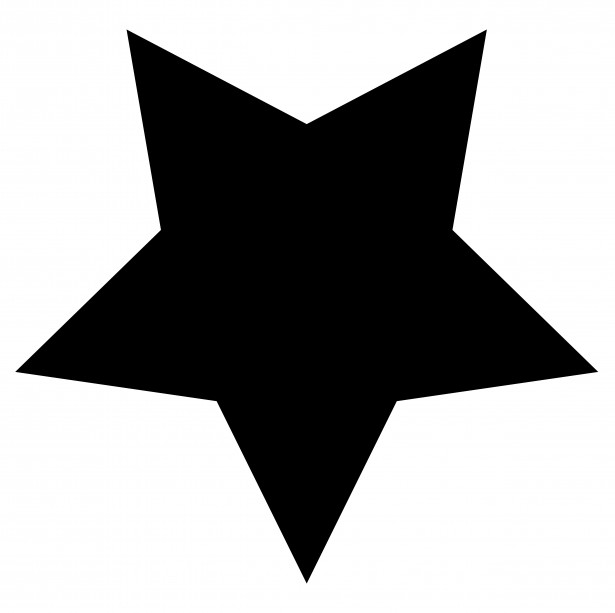 mardi11/12excusedmercredi11/13What is your name?___________________________________________________________How old are you?___________________________________________________________jeudi11/14What is your nationality?___________________________________________________________Comment ça va? (How are you?)___________________________________________________________vendredi11/15What is your favorite color?___________________________________________________________What is your favorite number (1-20)?___________________________________________________________